     В декабре 2018 года в нашем детском саду был организован конкурс поделок на тему: «Парад Снеговиков». Родители и дети нашей группы приняли активное участие в изготовлении поделок.     Особенно хорошо потрудились и приняли активное участие в конкурсе  родители наших воспитанников: Крютченко А.Ф., Бейникова Н.А., Гермаш О.А., Глоденко Е.В., Копасова О.В., Николенко М.А., Вантеева С.А., Сивко Т.Н.   Благодарим всех родителей, кто сотрудничает с нами!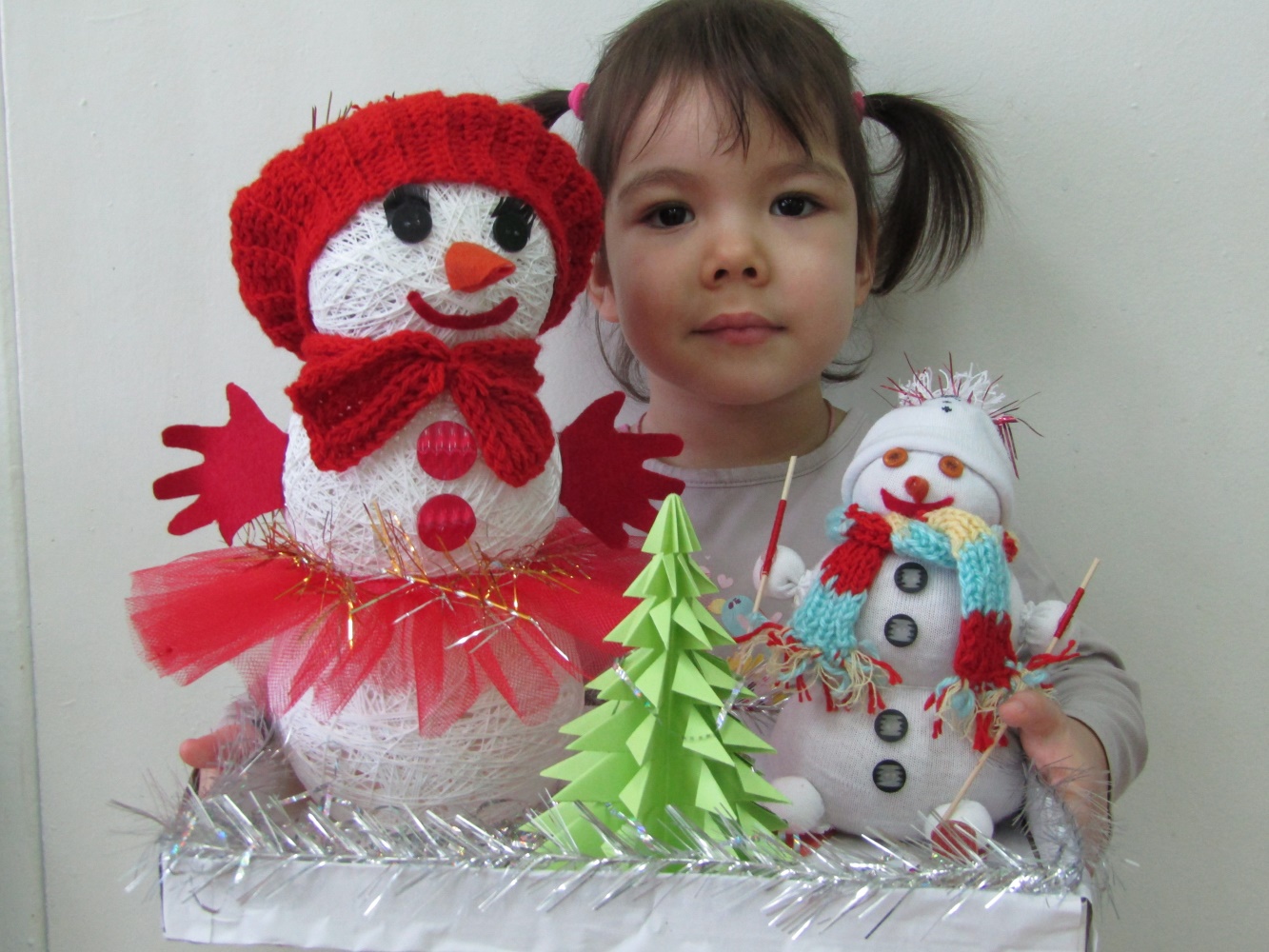 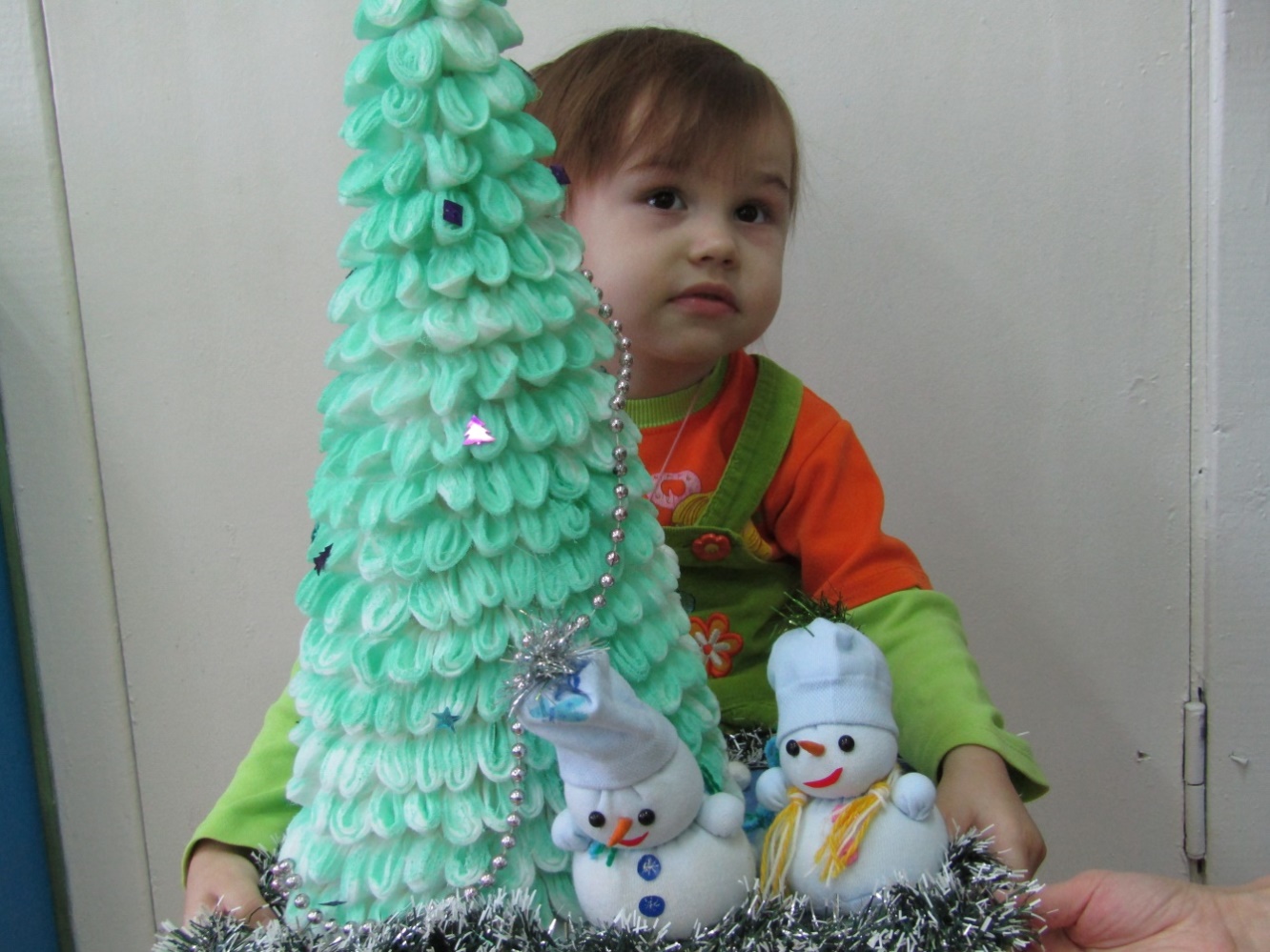 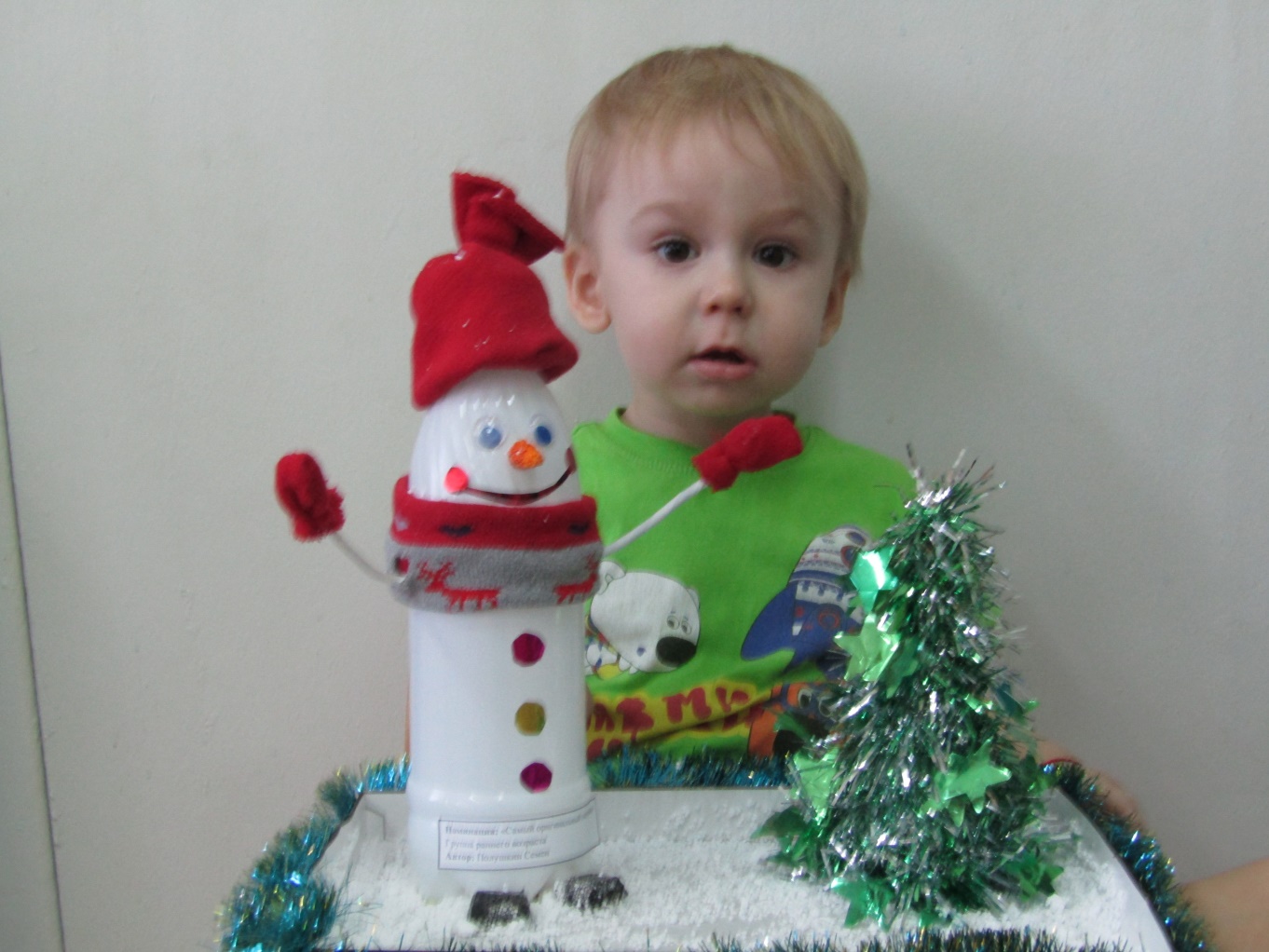 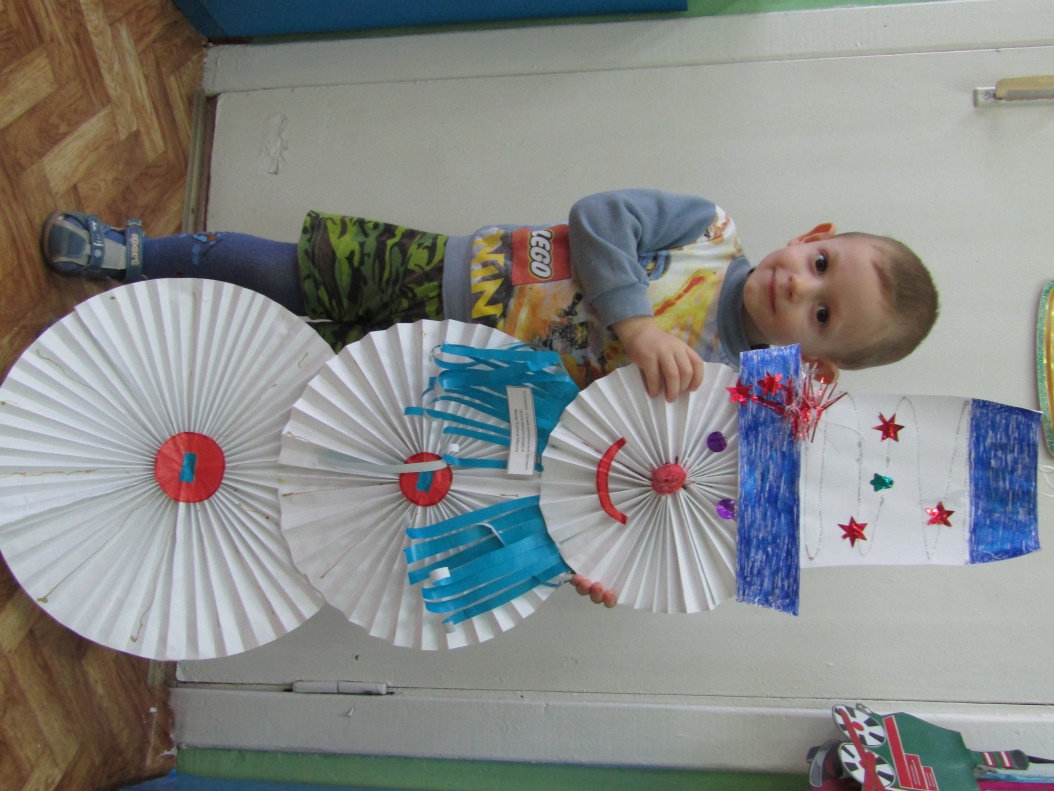 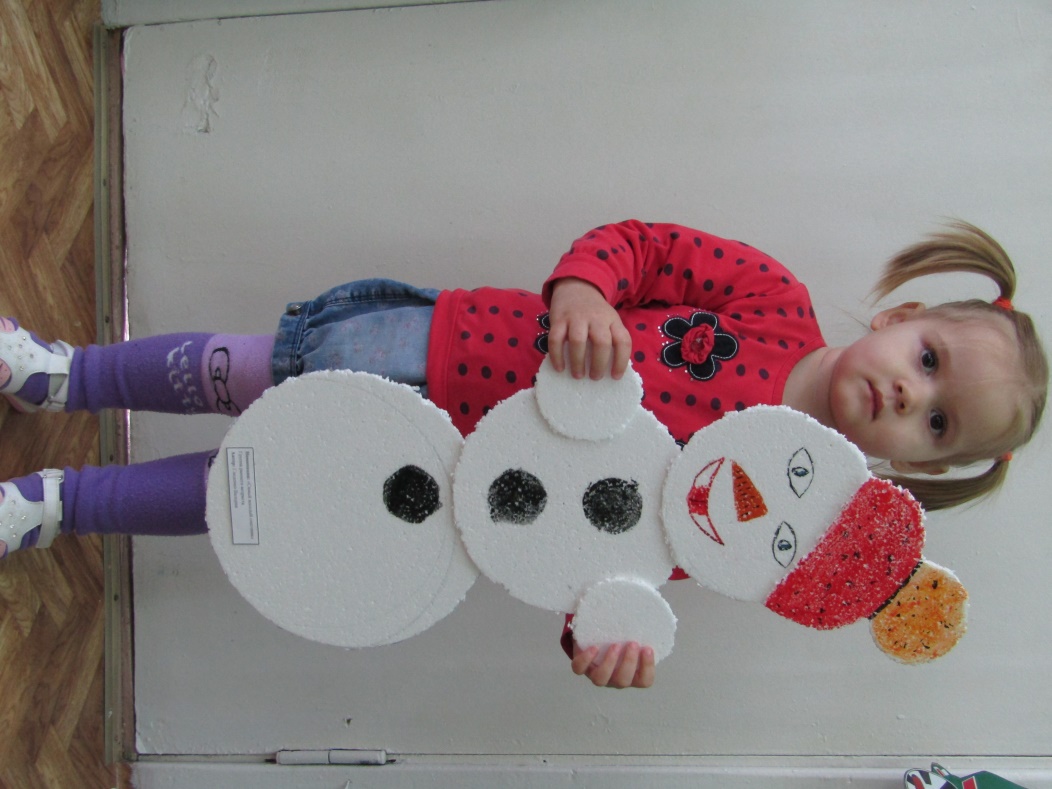 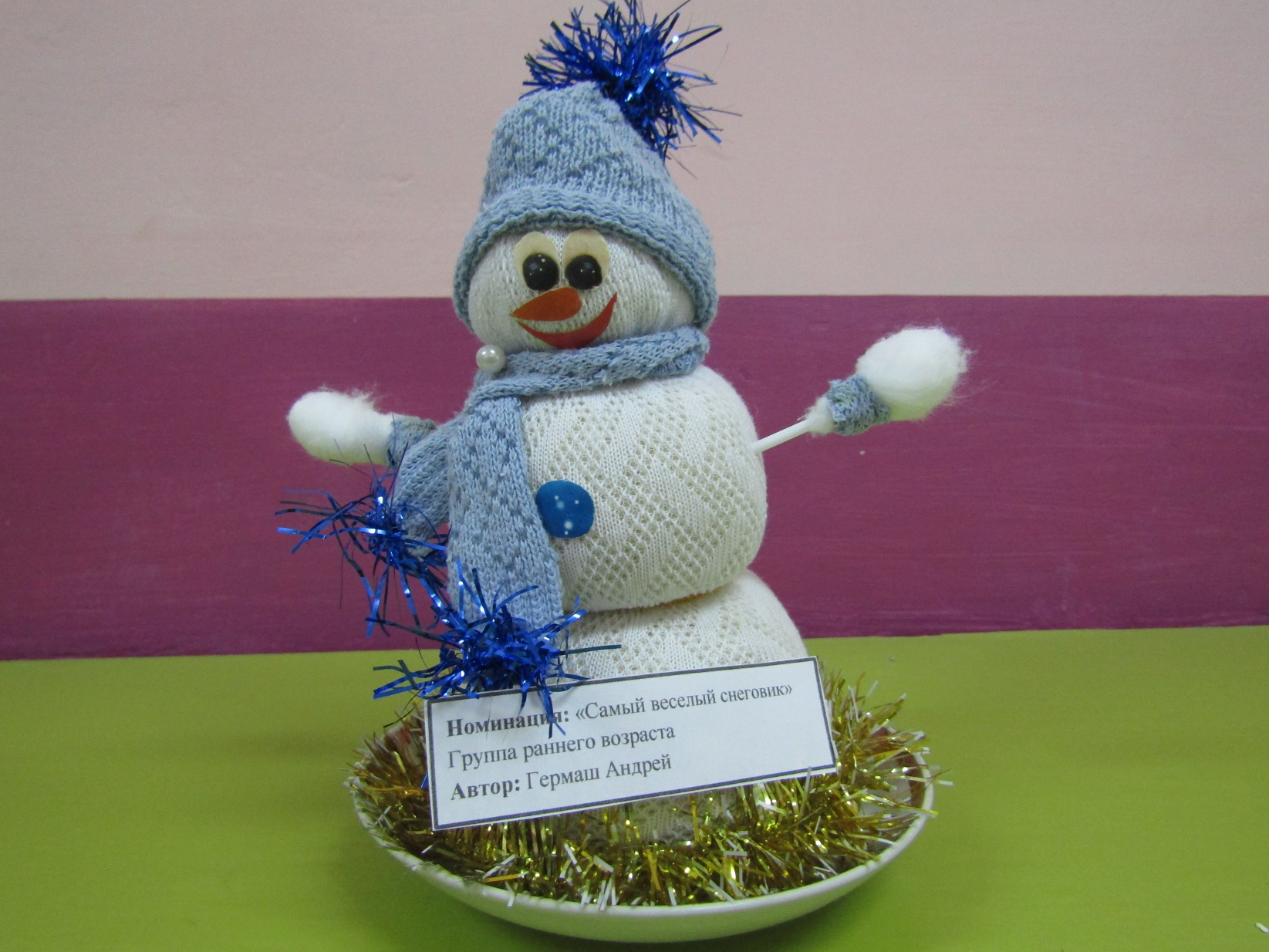 